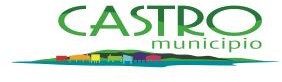 DIRECCIÓN DE GESTIÓN ECONÓMICA Y FISCALIZACIÓN OFICINA DE DERECHOS Y CONTRIBUCIONESPOSTULACION BENEFICIO EXENCION DE PAGO SERVICIO DE ASEO DOMICILIARIOORDENANZA MUNICIPAL N°008 Sobre el cobro de derechos por el servicio de aseo domiciliario.
Título II art. 14°
1.- La municipalidad podrá conceder rebaja o exención del pago de la tarifa de aseo domiciliario a los usuarios de unidades habitacionales con avaluó fiscal superiores a 225 UTM en calidad de propietarios o sucesores legales, que cumplan las siguientes condiciones:
-Que no presenten deudas impagas con la Municipalidad por concepto de aseo domiciliario, y que en caso de tenerlas hayan suscrito un convenio de pago para su regularización y este también se encuentre al día en su pago. 
-Que sea residente permanente de la unidad habitacional objeto del beneficio y que se encuentre en ese domicilio con Registro Social de Hogares, clasificado en tramo hasta el 60% de menores ingresos.ADJUNTAR REGISTRO SOCIAL DE HOGARES COPIA DEL CARNET DE IDENTIDAD                  FIRMA PROPIETARIO                                            RECEPCION EN DEPTO. DERECHOS Y CONTRIBUCIONESWWW.CASTROMUNICIPIO.CLCorreo tramite: gestiondecobro@castromunicipio.cl FONOS: 652-631142                                                   DATOS DEL PROPIETARIO                                                   DATOS DEL PROPIETARIONOMBRERUTROL DIRECCIONFONOE-MAILOBSERVACIONES